РЕШЕНИЕ № 1249комиссии по рассмотрению споров о результатахопределения кадастровой стоимости14.04.2021             	                                                                                    г. СмоленскКомиссия в составе:Председательствующий: заместитель начальника Департамента имущественных и земельных отношений Смоленской области Сергей Николаевич Шевцов.Секретарь комиссии: консультант отдела обеспечения судебной деятельности правового управления Департамента имущественных и земельных отношений Смоленской области Сапегина Диана Анатольевна.Члены комиссии: заместитель руководителя Управления Федеральной службы государственной регистрации, кадастра и картографии по Смоленской области, заместитель председателя комиссии – Ольга Владимировна Нахаева, член Ассоциации саморегулируемой организации «Национальная коллегия специалистов-оценщиков» Галина Ивановна Ковалева, член Ассоциации саморегулируемой организации «Национальная коллегия специалистов-оценщиков» Андрей Николаевич Рогулин, член Ассоциации «Межрегиональный союз оценщиков» Татьяна Владимировна Тарасенкова, консультант-помощник Уполномоченного по защите прав предпринимателей в Смоленской области Анна Юрьевна Гуртий. 	 На заседании, проведенном 14.04.2021, комиссия рассмотрела заявление, поступившее 23.03.2021 от ООО «Торговый двор» (ОГРН: 1026701450984,  адрес: Смоленская область, г. Смоленск, ул. Ленина д. 15А, кв.11), об оспаривании кадастровой стоимости земельного участка с кадастровым номером 67:27:0030106:18 площадью 1007 кв. м, расположенного по адресу ориентира : Смоленская область, г. Смоленск, на пересечении ул. Соболева – ул. Песочной, прилегающий к ранее предоставленному.             Заявление подано на основании статьи 22 Федерального закона от 03.07.2016       № 237-ФЗ «О государственной кадастровой оценке». В голосовании приняли участие: С.Н. Шевцов, О.В. Нахаева, А.Н. Рогулин,                             А.Ю. Гуртий, Т.В. Тарасенкова.Г.И. Ковалева заявила самоотвод.По итогам голосования «за» проголосовало 5 человек, «против» - 0.Нарушения требований статьи 11 Закона об оценочной деятельности и требований к составлению, и к содержанию отчета об оценке, и требований к информации, используемой в отчете об оценке, а также требований к проведению оценки недвижимости, установленных федеральными стандартами оценки не выявлены.Решили: определить кадастровую стоимость земельного участка в размере его рыночной стоимости, указанной в отчете об оценке рыночной стоимости от 17.03.2021 № 165-З-21 СМК АОК 04, составленном ООО «Агентство оценки Ковалевой и компании», по состоянию на 01.01.2020 в размере  1 430 958 (Один миллион четыреста тридцать тысяч девятьсот пятьдесят восемь) рублей.Председательствующий				                                         С.Н. Шевцов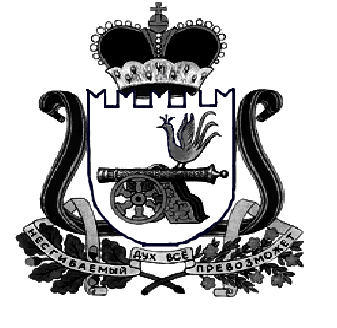 ДЕПАРТАМЕНТ  имущественных   и  земельных   Отношений  Смоленской области 214008, г. Смоленск, пл. Ленина, д. 1E-mail:  depim@admin-smolensk.ruТел./факс: (4812) 20-59-12__________________№ ____________________на № ______________ от ____________________